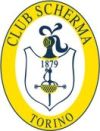 Torino, 5 novembre 2012Oggetto: convocazione Assemblea ordinaria ed Elettiva                          Caro socio,Il Consiglio Direttivo ha deliberato la convocazione dell’Assemblea Ordinaria e dell’Assemblea Elettiva presso i locali del Club Scherma Torino  per il giorno 22 novembre secondo le seguenti  modalità:Assemblea Ordinariaè  convocata per il giorno 22 novembre 2012 alle ore 06,00 in prima convocazione ed alle ore 19,30 in seconda convocazione con il seguente   O.d.g.:Approvazione bilancio consuntivo esercizio 2011-2012;Approvazione bilancio preventivo 2012-2013;Varie ed eventuali.Assemblea Elettivaè convocata per il giorno 22 novembre 2012  alle ore 06,30  in prima convocazione ed alle ore 20,00 in seconda convocazione con il seguente O.d.g.:Esposizione programma  Candidati Presidenti:Elezione del Presidente e del collegato Consiglio;Elezione Revisore dei conti;Varie ed eventuali. Si ricorda che ai sensi dell’art. 14 dello Statuto che la candidatura del Presidente e del C.D. deve essere presentata in Segreteria almeno 8 giorni prima della data fissata per l’Assemblea ed è costituita da una scheda contenente il nome del Presidente e della lista dei Consiglieri, proposta da almeno tre soci aventi diritto di voto e tesserati alla  FIS; tale scheda dovrà riportare la firma per accettazione dei candidati.Sono eleggibili alle cariche sociali solo i soci in regola con il versamento della quota associativa e il tesseramento FIS.In entrambe le Assemblee hanno diritto di voto esclusivamente i soci  tesserati alla FIS ed in regola con il versamento della quota sociale per l’esercizio 2012-2013 .I soci minorenni sono rappresentati dal genitore o da chi ne fa le veci.Ogni socio può rappresentare per delega un solo socio.Sono invitati ad entrambe le Assemblee gli Amici del Club ed i Soci che gestiscono le attività collaterali.Con migliori saluti    Il PresidenteAvv. Mario Vecchione_______________________________________________________________________________________                                                                         DELEGAIl sottoscritto…………………………………….……………………delega il Socio………………………..…………………………………….a rappresentarlo all’Assemblea ordinaria e/o elettiva indetta nella sede del Club Scherma Torino per il giorno 22 novembre 2012, approvando sin d’ora il suo operato.Viale Ceppi n. 5 (Parco Valentino)10126 TORINO	Tel. 011/6693383 – Fax 011/6693247CF 80096760014 – PI 03649090010e-mail: direzione@club-schermatorino.it